Finchampstead baptist church 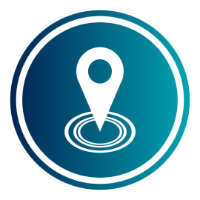 [Children’s Worker] Application Form     Applicant InformationApplicant InformationApplicant InformationApplicant InformationApplicant InformationApplicant InformationApplicant InformationApplicant InformationApplicant InformationApplicant InformationApplicant InformationApplicant InformationApplicant InformationApplicant InformationApplicant InformationApplicant InformationSurnameSurnameFirst Name(s)First Name(s)First Name(s)Address (including postcode)Address (including postcode)Address (including postcode)Address (including postcode)Address (including postcode)Address (including postcode)Address (including postcode)Address (including postcode)Address (including postcode)Address (including postcode)Address (including postcode)Email Email Email Email Email Telephone: (Daytime)(Daytime)(Daytime)(Daytime)(Daytime)(Evening)(Evening)(Evening)(Evening)(Evening)(Evening)(Mobile)(Mobile)(Mobile)(Mobile)Are there any restrictions to your residence in the UK which might affect your right to take up employment in the UK?Are there any restrictions to your residence in the UK which might affect your right to take up employment in the UK?Are there any restrictions to your residence in the UK which might affect your right to take up employment in the UK?Are there any restrictions to your residence in the UK which might affect your right to take up employment in the UK?Are there any restrictions to your residence in the UK which might affect your right to take up employment in the UK?Are there any restrictions to your residence in the UK which might affect your right to take up employment in the UK?Are there any restrictions to your residence in the UK which might affect your right to take up employment in the UK?Are there any restrictions to your residence in the UK which might affect your right to take up employment in the UK?Are there any restrictions to your residence in the UK which might affect your right to take up employment in the UK?Are there any restrictions to your residence in the UK which might affect your right to take up employment in the UK?Are there any restrictions to your residence in the UK which might affect your right to take up employment in the UK?Are there any restrictions to your residence in the UK which might affect your right to take up employment in the UK?Are there any restrictions to your residence in the UK which might affect your right to take up employment in the UK?Are there any restrictions to your residence in the UK which might affect your right to take up employment in the UK?YES  NO  If Yes, please provide details:If Yes, please provide details:If Yes, please provide details:If Yes, please provide details:If Yes, please provide details:If Yes, please provide details:If Yes, please provide details:If Yes, please provide details:If Yes, please provide details:If Yes, please provide details:If Yes, please provide details:If Yes, please provide details:If Yes, please provide details:If Yes, please provide details:If Yes, please provide details:If Yes, please provide details:If you are successful in your application, would you require a work permit prior to taking up employment?   If you are successful in your application, would you require a work permit prior to taking up employment?   If you are successful in your application, would you require a work permit prior to taking up employment?   If you are successful in your application, would you require a work permit prior to taking up employment?   If you are successful in your application, would you require a work permit prior to taking up employment?   If you are successful in your application, would you require a work permit prior to taking up employment?   If you are successful in your application, would you require a work permit prior to taking up employment?   If you are successful in your application, would you require a work permit prior to taking up employment?   If you are successful in your application, would you require a work permit prior to taking up employment?   If you are successful in your application, would you require a work permit prior to taking up employment?   If you are successful in your application, would you require a work permit prior to taking up employment?   If you are successful in your application, would you require a work permit prior to taking up employment?   If you are successful in your application, would you require a work permit prior to taking up employment?   If you are successful in your application, would you require a work permit prior to taking up employment?   YES  NO  Do you hold a full, current driving licence?Do you hold a full, current driving licence?Do you hold a full, current driving licence?Do you hold a full, current driving licence?YES  NO  NO  NO  Because of the nature of the work for which you are applying, this post is exempt from the provisions of Section 4(2) of the Rehabilitation of Offenders Act 1974 by virtue of the Rehabilitation of Offenders Act 1974 (Exceptions) Order 1975.  This means that you are not entitled to withhold information about convictions which for other purposes are ‘spent’ under provisions of the Act.  In the event of employment, failure to disclose such convictions could lead to disciplinary action being taken.  Any information will be treated in the strictest confidence and used solely in relation to this application.  This position involves substantial access to children and young people and therefore a system of checking police records for possible criminal background may be implemented.Because of the nature of the work for which you are applying, this post is exempt from the provisions of Section 4(2) of the Rehabilitation of Offenders Act 1974 by virtue of the Rehabilitation of Offenders Act 1974 (Exceptions) Order 1975.  This means that you are not entitled to withhold information about convictions which for other purposes are ‘spent’ under provisions of the Act.  In the event of employment, failure to disclose such convictions could lead to disciplinary action being taken.  Any information will be treated in the strictest confidence and used solely in relation to this application.  This position involves substantial access to children and young people and therefore a system of checking police records for possible criminal background may be implemented.Because of the nature of the work for which you are applying, this post is exempt from the provisions of Section 4(2) of the Rehabilitation of Offenders Act 1974 by virtue of the Rehabilitation of Offenders Act 1974 (Exceptions) Order 1975.  This means that you are not entitled to withhold information about convictions which for other purposes are ‘spent’ under provisions of the Act.  In the event of employment, failure to disclose such convictions could lead to disciplinary action being taken.  Any information will be treated in the strictest confidence and used solely in relation to this application.  This position involves substantial access to children and young people and therefore a system of checking police records for possible criminal background may be implemented.Because of the nature of the work for which you are applying, this post is exempt from the provisions of Section 4(2) of the Rehabilitation of Offenders Act 1974 by virtue of the Rehabilitation of Offenders Act 1974 (Exceptions) Order 1975.  This means that you are not entitled to withhold information about convictions which for other purposes are ‘spent’ under provisions of the Act.  In the event of employment, failure to disclose such convictions could lead to disciplinary action being taken.  Any information will be treated in the strictest confidence and used solely in relation to this application.  This position involves substantial access to children and young people and therefore a system of checking police records for possible criminal background may be implemented.Because of the nature of the work for which you are applying, this post is exempt from the provisions of Section 4(2) of the Rehabilitation of Offenders Act 1974 by virtue of the Rehabilitation of Offenders Act 1974 (Exceptions) Order 1975.  This means that you are not entitled to withhold information about convictions which for other purposes are ‘spent’ under provisions of the Act.  In the event of employment, failure to disclose such convictions could lead to disciplinary action being taken.  Any information will be treated in the strictest confidence and used solely in relation to this application.  This position involves substantial access to children and young people and therefore a system of checking police records for possible criminal background may be implemented.Because of the nature of the work for which you are applying, this post is exempt from the provisions of Section 4(2) of the Rehabilitation of Offenders Act 1974 by virtue of the Rehabilitation of Offenders Act 1974 (Exceptions) Order 1975.  This means that you are not entitled to withhold information about convictions which for other purposes are ‘spent’ under provisions of the Act.  In the event of employment, failure to disclose such convictions could lead to disciplinary action being taken.  Any information will be treated in the strictest confidence and used solely in relation to this application.  This position involves substantial access to children and young people and therefore a system of checking police records for possible criminal background may be implemented.Because of the nature of the work for which you are applying, this post is exempt from the provisions of Section 4(2) of the Rehabilitation of Offenders Act 1974 by virtue of the Rehabilitation of Offenders Act 1974 (Exceptions) Order 1975.  This means that you are not entitled to withhold information about convictions which for other purposes are ‘spent’ under provisions of the Act.  In the event of employment, failure to disclose such convictions could lead to disciplinary action being taken.  Any information will be treated in the strictest confidence and used solely in relation to this application.  This position involves substantial access to children and young people and therefore a system of checking police records for possible criminal background may be implemented.Because of the nature of the work for which you are applying, this post is exempt from the provisions of Section 4(2) of the Rehabilitation of Offenders Act 1974 by virtue of the Rehabilitation of Offenders Act 1974 (Exceptions) Order 1975.  This means that you are not entitled to withhold information about convictions which for other purposes are ‘spent’ under provisions of the Act.  In the event of employment, failure to disclose such convictions could lead to disciplinary action being taken.  Any information will be treated in the strictest confidence and used solely in relation to this application.  This position involves substantial access to children and young people and therefore a system of checking police records for possible criminal background may be implemented.Because of the nature of the work for which you are applying, this post is exempt from the provisions of Section 4(2) of the Rehabilitation of Offenders Act 1974 by virtue of the Rehabilitation of Offenders Act 1974 (Exceptions) Order 1975.  This means that you are not entitled to withhold information about convictions which for other purposes are ‘spent’ under provisions of the Act.  In the event of employment, failure to disclose such convictions could lead to disciplinary action being taken.  Any information will be treated in the strictest confidence and used solely in relation to this application.  This position involves substantial access to children and young people and therefore a system of checking police records for possible criminal background may be implemented.Because of the nature of the work for which you are applying, this post is exempt from the provisions of Section 4(2) of the Rehabilitation of Offenders Act 1974 by virtue of the Rehabilitation of Offenders Act 1974 (Exceptions) Order 1975.  This means that you are not entitled to withhold information about convictions which for other purposes are ‘spent’ under provisions of the Act.  In the event of employment, failure to disclose such convictions could lead to disciplinary action being taken.  Any information will be treated in the strictest confidence and used solely in relation to this application.  This position involves substantial access to children and young people and therefore a system of checking police records for possible criminal background may be implemented.Because of the nature of the work for which you are applying, this post is exempt from the provisions of Section 4(2) of the Rehabilitation of Offenders Act 1974 by virtue of the Rehabilitation of Offenders Act 1974 (Exceptions) Order 1975.  This means that you are not entitled to withhold information about convictions which for other purposes are ‘spent’ under provisions of the Act.  In the event of employment, failure to disclose such convictions could lead to disciplinary action being taken.  Any information will be treated in the strictest confidence and used solely in relation to this application.  This position involves substantial access to children and young people and therefore a system of checking police records for possible criminal background may be implemented.Because of the nature of the work for which you are applying, this post is exempt from the provisions of Section 4(2) of the Rehabilitation of Offenders Act 1974 by virtue of the Rehabilitation of Offenders Act 1974 (Exceptions) Order 1975.  This means that you are not entitled to withhold information about convictions which for other purposes are ‘spent’ under provisions of the Act.  In the event of employment, failure to disclose such convictions could lead to disciplinary action being taken.  Any information will be treated in the strictest confidence and used solely in relation to this application.  This position involves substantial access to children and young people and therefore a system of checking police records for possible criminal background may be implemented.Because of the nature of the work for which you are applying, this post is exempt from the provisions of Section 4(2) of the Rehabilitation of Offenders Act 1974 by virtue of the Rehabilitation of Offenders Act 1974 (Exceptions) Order 1975.  This means that you are not entitled to withhold information about convictions which for other purposes are ‘spent’ under provisions of the Act.  In the event of employment, failure to disclose such convictions could lead to disciplinary action being taken.  Any information will be treated in the strictest confidence and used solely in relation to this application.  This position involves substantial access to children and young people and therefore a system of checking police records for possible criminal background may be implemented.Because of the nature of the work for which you are applying, this post is exempt from the provisions of Section 4(2) of the Rehabilitation of Offenders Act 1974 by virtue of the Rehabilitation of Offenders Act 1974 (Exceptions) Order 1975.  This means that you are not entitled to withhold information about convictions which for other purposes are ‘spent’ under provisions of the Act.  In the event of employment, failure to disclose such convictions could lead to disciplinary action being taken.  Any information will be treated in the strictest confidence and used solely in relation to this application.  This position involves substantial access to children and young people and therefore a system of checking police records for possible criminal background may be implemented.Because of the nature of the work for which you are applying, this post is exempt from the provisions of Section 4(2) of the Rehabilitation of Offenders Act 1974 by virtue of the Rehabilitation of Offenders Act 1974 (Exceptions) Order 1975.  This means that you are not entitled to withhold information about convictions which for other purposes are ‘spent’ under provisions of the Act.  In the event of employment, failure to disclose such convictions could lead to disciplinary action being taken.  Any information will be treated in the strictest confidence and used solely in relation to this application.  This position involves substantial access to children and young people and therefore a system of checking police records for possible criminal background may be implemented.Because of the nature of the work for which you are applying, this post is exempt from the provisions of Section 4(2) of the Rehabilitation of Offenders Act 1974 by virtue of the Rehabilitation of Offenders Act 1974 (Exceptions) Order 1975.  This means that you are not entitled to withhold information about convictions which for other purposes are ‘spent’ under provisions of the Act.  In the event of employment, failure to disclose such convictions could lead to disciplinary action being taken.  Any information will be treated in the strictest confidence and used solely in relation to this application.  This position involves substantial access to children and young people and therefore a system of checking police records for possible criminal background may be implemented.Have you ever been convicted or cautioned with respect to a criminal offence?  Have you ever been convicted or cautioned with respect to a criminal offence?  Have you ever been convicted or cautioned with respect to a criminal offence?  Have you ever been convicted or cautioned with respect to a criminal offence?  Have you ever been convicted or cautioned with respect to a criminal offence?  Have you ever been convicted or cautioned with respect to a criminal offence?  Have you ever been convicted or cautioned with respect to a criminal offence?  Have you ever been convicted or cautioned with respect to a criminal offence?  Have you ever been convicted or cautioned with respect to a criminal offence?  Have you ever been convicted or cautioned with respect to a criminal offence?  Have you ever been convicted or cautioned with respect to a criminal offence?  Have you ever been convicted or cautioned with respect to a criminal offence?  Have you ever been convicted or cautioned with respect to a criminal offence?  Have you ever been convicted or cautioned with respect to a criminal offence?  YES  NO  If Yes, please provide details:If Yes, please provide details:If Yes, please provide details:If Yes, please provide details:If Yes, please provide details:If Yes, please provide details:If Yes, please provide details:If Yes, please provide details:If Yes, please provide details:If Yes, please provide details:If Yes, please provide details:If Yes, please provide details:If Yes, please provide details:If Yes, please provide details:If Yes, please provide details:If Yes, please provide details:Are there any adjustments that may be required to be made should you be invited for interview? Are there any adjustments that may be required to be made should you be invited for interview? Are there any adjustments that may be required to be made should you be invited for interview? Are there any adjustments that may be required to be made should you be invited for interview? Are there any adjustments that may be required to be made should you be invited for interview? Are there any adjustments that may be required to be made should you be invited for interview? Are there any adjustments that may be required to be made should you be invited for interview? Are there any adjustments that may be required to be made should you be invited for interview? Are there any adjustments that may be required to be made should you be invited for interview? Are there any adjustments that may be required to be made should you be invited for interview? Are there any adjustments that may be required to be made should you be invited for interview? Are there any adjustments that may be required to be made should you be invited for interview? Are there any adjustments that may be required to be made should you be invited for interview? Are there any adjustments that may be required to be made should you be invited for interview? YES  NO  If yes, please state here:If yes, please state here:If yes, please state here:If yes, please state here:If yes, please state here:If yes, please state here:If yes, please state here:If yes, please state here:If yes, please state here:If yes, please state here:If yes, please state here:If yes, please state here:If yes, please state here:If yes, please state here:If yes, please state here:If yes, please state here:Please indicate two people who can provide references – once of whom should preferably be your present/most recent employer: Please indicate two people who can provide references – once of whom should preferably be your present/most recent employer: Please indicate two people who can provide references – once of whom should preferably be your present/most recent employer: Please indicate two people who can provide references – once of whom should preferably be your present/most recent employer: Please indicate two people who can provide references – once of whom should preferably be your present/most recent employer: Please indicate two people who can provide references – once of whom should preferably be your present/most recent employer: Please indicate two people who can provide references – once of whom should preferably be your present/most recent employer: Please indicate two people who can provide references – once of whom should preferably be your present/most recent employer: Please indicate two people who can provide references – once of whom should preferably be your present/most recent employer: Please indicate two people who can provide references – once of whom should preferably be your present/most recent employer: Please indicate two people who can provide references – once of whom should preferably be your present/most recent employer: Please indicate two people who can provide references – once of whom should preferably be your present/most recent employer: Please indicate two people who can provide references – once of whom should preferably be your present/most recent employer: Please indicate two people who can provide references – once of whom should preferably be your present/most recent employer: Please indicate two people who can provide references – once of whom should preferably be your present/most recent employer: Please indicate two people who can provide references – once of whom should preferably be your present/most recent employer: Name:Name:Name:Name:Name:Name:Name:Name:Name:Name:Name:Name:Name:Name:Name:Name:Address:Address:Address:Address:Address:Address:Address:Address:Address:Address:Address:Address:Address:Address:Address:Address:Telephone:Telephone:Telephone:Telephone:Telephone:Telephone:Telephone:Telephone:Telephone:Telephone:Telephone:Telephone:Telephone:Telephone:Telephone:Telephone:Email:Email:Email:Email:Email:Email:Email:Email:Email:Email:Email:Email:Email:Email:Email:Email:Occupation:Occupation:Occupation:Occupation:Occupation:Occupation:Occupation:Occupation:Occupation:Occupation:Occupation:Occupation:Occupation:Occupation:Occupation:Occupation:I give/do not give permission to take up references prior to an offer of employment being made (delete clearly as appropriate).I give/do not give permission to take up references prior to an offer of employment being made (delete clearly as appropriate).I give/do not give permission to take up references prior to an offer of employment being made (delete clearly as appropriate).I give/do not give permission to take up references prior to an offer of employment being made (delete clearly as appropriate).I give/do not give permission to take up references prior to an offer of employment being made (delete clearly as appropriate).I give/do not give permission to take up references prior to an offer of employment being made (delete clearly as appropriate).I give/do not give permission to take up references prior to an offer of employment being made (delete clearly as appropriate).I give/do not give permission to take up references prior to an offer of employment being made (delete clearly as appropriate).I give/do not give permission to take up references prior to an offer of employment being made (delete clearly as appropriate).I give/do not give permission to take up references prior to an offer of employment being made (delete clearly as appropriate).I give/do not give permission to take up references prior to an offer of employment being made (delete clearly as appropriate).I give/do not give permission to take up references prior to an offer of employment being made (delete clearly as appropriate).I give/do not give permission to take up references prior to an offer of employment being made (delete clearly as appropriate).I give/do not give permission to take up references prior to an offer of employment being made (delete clearly as appropriate).I give/do not give permission to take up references prior to an offer of employment being made (delete clearly as appropriate).I give/do not give permission to take up references prior to an offer of employment being made (delete clearly as appropriate).employment historyemployment historyemployment historyemployment historyemployment historyemployment historyemployment historyemployment historyemployment historyemployment historyemployment historyemployment historyemployment historyemployment historyemployment historyemployment historyPlease give dates and details of all jobs held including part time and unpaid work, starting with your current or most recent employer.Please give dates and details of all jobs held including part time and unpaid work, starting with your current or most recent employer.Please give dates and details of all jobs held including part time and unpaid work, starting with your current or most recent employer.Please give dates and details of all jobs held including part time and unpaid work, starting with your current or most recent employer.Please give dates and details of all jobs held including part time and unpaid work, starting with your current or most recent employer.Please give dates and details of all jobs held including part time and unpaid work, starting with your current or most recent employer.Please give dates and details of all jobs held including part time and unpaid work, starting with your current or most recent employer.Please give dates and details of all jobs held including part time and unpaid work, starting with your current or most recent employer.Please give dates and details of all jobs held including part time and unpaid work, starting with your current or most recent employer.Please give dates and details of all jobs held including part time and unpaid work, starting with your current or most recent employer.Please give dates and details of all jobs held including part time and unpaid work, starting with your current or most recent employer.Please give dates and details of all jobs held including part time and unpaid work, starting with your current or most recent employer.Please give dates and details of all jobs held including part time and unpaid work, starting with your current or most recent employer.Please give dates and details of all jobs held including part time and unpaid work, starting with your current or most recent employer.Please give dates and details of all jobs held including part time and unpaid work, starting with your current or most recent employer.Please give dates and details of all jobs held including part time and unpaid work, starting with your current or most recent employer.Employer (Name & Full Address) Employer (Name & Full Address) Employer (Name & Full Address) Jobs Held/Date/Key AchievementsJobs Held/Date/Key AchievementsJobs Held/Date/Key AchievementsJobs Held/Date/Key AchievementsJobs Held/Date/Key AchievementsJobs Held/Date/Key AchievementsJobs Held/Date/Key AchievementsJobs Held/Date/Key AchievementsJobs Held/Date/Key AchievementsJobs Held/Date/Key AchievementsReason for LeavingReason for LeavingReason for LeavingEducational, technical and professional qualificationsEducational, technical and professional qualificationsEducational, technical and professional qualificationsEducational, technical and professional qualificationsEducational, technical and professional qualificationsEducational, technical and professional qualificationsEducational, technical and professional qualificationsEducational, technical and professional qualificationsEducational, technical and professional qualificationsEducational, technical and professional qualificationsEducational, technical and professional qualificationsEducational, technical and professional qualificationsEducational, technical and professional qualificationsEducational, technical and professional qualificationsEducational, technical and professional qualificationsEducational, technical and professional qualificationsPlease name any institute or professional body in full and include attainment level and date achieved.Please name any institute or professional body in full and include attainment level and date achieved.Please name any institute or professional body in full and include attainment level and date achieved.Please name any institute or professional body in full and include attainment level and date achieved.Please name any institute or professional body in full and include attainment level and date achieved.Please name any institute or professional body in full and include attainment level and date achieved.Please name any institute or professional body in full and include attainment level and date achieved.Please name any institute or professional body in full and include attainment level and date achieved.Please name any institute or professional body in full and include attainment level and date achieved.Please name any institute or professional body in full and include attainment level and date achieved.Please name any institute or professional body in full and include attainment level and date achieved.Please name any institute or professional body in full and include attainment level and date achieved.Please name any institute or professional body in full and include attainment level and date achieved.Please name any institute or professional body in full and include attainment level and date achieved.Please name any institute or professional body in full and include attainment level and date achieved.Please name any institute or professional body in full and include attainment level and date achieved.Personal DevelopmentPersonal DevelopmentPersonal DevelopmentPersonal DevelopmentPersonal DevelopmentPersonal DevelopmentPersonal DevelopmentPersonal DevelopmentPersonal DevelopmentPersonal DevelopmentPersonal DevelopmentPersonal DevelopmentPersonal DevelopmentPersonal DevelopmentPersonal DevelopmentPersonal DevelopmentPersonal Development (include any courses, membership, voluntary work or responsibilities you consider relevant, with outcomes where applicable).Personal Development (include any courses, membership, voluntary work or responsibilities you consider relevant, with outcomes where applicable).Personal Development (include any courses, membership, voluntary work or responsibilities you consider relevant, with outcomes where applicable).Personal Development (include any courses, membership, voluntary work or responsibilities you consider relevant, with outcomes where applicable).Personal Development (include any courses, membership, voluntary work or responsibilities you consider relevant, with outcomes where applicable).Personal Development (include any courses, membership, voluntary work or responsibilities you consider relevant, with outcomes where applicable).Personal Development (include any courses, membership, voluntary work or responsibilities you consider relevant, with outcomes where applicable).Personal Development (include any courses, membership, voluntary work or responsibilities you consider relevant, with outcomes where applicable).Personal Development (include any courses, membership, voluntary work or responsibilities you consider relevant, with outcomes where applicable).Personal Development (include any courses, membership, voluntary work or responsibilities you consider relevant, with outcomes where applicable).Personal Development (include any courses, membership, voluntary work or responsibilities you consider relevant, with outcomes where applicable).Personal Development (include any courses, membership, voluntary work or responsibilities you consider relevant, with outcomes where applicable).Personal Development (include any courses, membership, voluntary work or responsibilities you consider relevant, with outcomes where applicable).Personal Development (include any courses, membership, voluntary work or responsibilities you consider relevant, with outcomes where applicable).Personal Development (include any courses, membership, voluntary work or responsibilities you consider relevant, with outcomes where applicable).Personal Development (include any courses, membership, voluntary work or responsibilities you consider relevant, with outcomes where applicable).relevant abilities, knowledge and experiencerelevant abilities, knowledge and experiencerelevant abilities, knowledge and experiencerelevant abilities, knowledge and experiencerelevant abilities, knowledge and experiencerelevant abilities, knowledge and experiencerelevant abilities, knowledge and experiencerelevant abilities, knowledge and experiencerelevant abilities, knowledge and experiencerelevant abilities, knowledge and experiencerelevant abilities, knowledge and experiencerelevant abilities, knowledge and experiencerelevant abilities, knowledge and experiencerelevant abilities, knowledge and experiencerelevant abilities, knowledge and experiencerelevant abilities, knowledge and experiencePlease consider the Job/Person Specification for this role when completing this section.  Please consider the Job/Person Specification for this role when completing this section.  Please consider the Job/Person Specification for this role when completing this section.  Please consider the Job/Person Specification for this role when completing this section.  Please consider the Job/Person Specification for this role when completing this section.  Please consider the Job/Person Specification for this role when completing this section.  Please consider the Job/Person Specification for this role when completing this section.  Please consider the Job/Person Specification for this role when completing this section.  Please consider the Job/Person Specification for this role when completing this section.  Please consider the Job/Person Specification for this role when completing this section.  Please consider the Job/Person Specification for this role when completing this section.  Please consider the Job/Person Specification for this role when completing this section.  Please consider the Job/Person Specification for this role when completing this section.  Please consider the Job/Person Specification for this role when completing this section.  Please consider the Job/Person Specification for this role when completing this section.  Please consider the Job/Person Specification for this role when completing this section.  Why would you like to be appointed to this role? Why would you like to be appointed to this role? Why would you like to be appointed to this role? Why would you like to be appointed to this role? Why would you like to be appointed to this role? Why would you like to be appointed to this role? Why would you like to be appointed to this role? Why would you like to be appointed to this role? Why would you like to be appointed to this role? Why would you like to be appointed to this role? Why would you like to be appointed to this role? Why would you like to be appointed to this role? Why would you like to be appointed to this role? Why would you like to be appointed to this role? Why would you like to be appointed to this role? Why would you like to be appointed to this role? What abilities, knowledge and experience would you bring to this role?What abilities, knowledge and experience would you bring to this role?What abilities, knowledge and experience would you bring to this role?What abilities, knowledge and experience would you bring to this role?What abilities, knowledge and experience would you bring to this role?What abilities, knowledge and experience would you bring to this role?What abilities, knowledge and experience would you bring to this role?What abilities, knowledge and experience would you bring to this role?What abilities, knowledge and experience would you bring to this role?What abilities, knowledge and experience would you bring to this role?What abilities, knowledge and experience would you bring to this role?What abilities, knowledge and experience would you bring to this role?What abilities, knowledge and experience would you bring to this role?What abilities, knowledge and experience would you bring to this role?What abilities, knowledge and experience would you bring to this role?What abilities, knowledge and experience would you bring to this role?Briefly describe a time when you motivated someone to help them achieve something.  (It can be either one other person or a group.)Briefly describe a time when you motivated someone to help them achieve something.  (It can be either one other person or a group.)Briefly describe a time when you motivated someone to help them achieve something.  (It can be either one other person or a group.)Briefly describe a time when you motivated someone to help them achieve something.  (It can be either one other person or a group.)Briefly describe a time when you motivated someone to help them achieve something.  (It can be either one other person or a group.)Briefly describe a time when you motivated someone to help them achieve something.  (It can be either one other person or a group.)Briefly describe a time when you motivated someone to help them achieve something.  (It can be either one other person or a group.)Briefly describe a time when you motivated someone to help them achieve something.  (It can be either one other person or a group.)Briefly describe a time when you motivated someone to help them achieve something.  (It can be either one other person or a group.)Briefly describe a time when you motivated someone to help them achieve something.  (It can be either one other person or a group.)Briefly describe a time when you motivated someone to help them achieve something.  (It can be either one other person or a group.)Briefly describe a time when you motivated someone to help them achieve something.  (It can be either one other person or a group.)Briefly describe a time when you motivated someone to help them achieve something.  (It can be either one other person or a group.)Briefly describe a time when you motivated someone to help them achieve something.  (It can be either one other person or a group.)Briefly describe a time when you motivated someone to help them achieve something.  (It can be either one other person or a group.)Briefly describe a time when you motivated someone to help them achieve something.  (It can be either one other person or a group.)Briefly describe a time recently when you accomplished something difficult or challenging either on your own or as the leader of a group.  Briefly describe a time recently when you accomplished something difficult or challenging either on your own or as the leader of a group.  Briefly describe a time recently when you accomplished something difficult or challenging either on your own or as the leader of a group.  Briefly describe a time recently when you accomplished something difficult or challenging either on your own or as the leader of a group.  Briefly describe a time recently when you accomplished something difficult or challenging either on your own or as the leader of a group.  Briefly describe a time recently when you accomplished something difficult or challenging either on your own or as the leader of a group.  Briefly describe a time recently when you accomplished something difficult or challenging either on your own or as the leader of a group.  Briefly describe a time recently when you accomplished something difficult or challenging either on your own or as the leader of a group.  Briefly describe a time recently when you accomplished something difficult or challenging either on your own or as the leader of a group.  Briefly describe a time recently when you accomplished something difficult or challenging either on your own or as the leader of a group.  Briefly describe a time recently when you accomplished something difficult or challenging either on your own or as the leader of a group.  Briefly describe a time recently when you accomplished something difficult or challenging either on your own or as the leader of a group.  Briefly describe a time recently when you accomplished something difficult or challenging either on your own or as the leader of a group.  Briefly describe a time recently when you accomplished something difficult or challenging either on your own or as the leader of a group.  Briefly describe a time recently when you accomplished something difficult or challenging either on your own or as the leader of a group.  Briefly describe a time recently when you accomplished something difficult or challenging either on your own or as the leader of a group.  christian background christian background christian background christian background christian background christian background christian background christian background christian background christian background christian background christian background christian background christian background christian background christian background Describe your conversion experience and what difference it makes to your life?Describe your conversion experience and what difference it makes to your life?Describe your conversion experience and what difference it makes to your life?Describe your conversion experience and what difference it makes to your life?Describe your conversion experience and what difference it makes to your life?Describe your conversion experience and what difference it makes to your life?Describe your conversion experience and what difference it makes to your life?Describe your conversion experience and what difference it makes to your life?Describe your conversion experience and what difference it makes to your life?Describe your conversion experience and what difference it makes to your life?Describe your conversion experience and what difference it makes to your life?Describe your conversion experience and what difference it makes to your life?Describe your conversion experience and what difference it makes to your life?Describe your conversion experience and what difference it makes to your life?Describe your conversion experience and what difference it makes to your life?Describe your conversion experience and what difference it makes to your life?Explain a situation where you have shared your Christian faith with someone:Explain a situation where you have shared your Christian faith with someone:Explain a situation where you have shared your Christian faith with someone:Explain a situation where you have shared your Christian faith with someone:Explain a situation where you have shared your Christian faith with someone:Explain a situation where you have shared your Christian faith with someone:Explain a situation where you have shared your Christian faith with someone:Explain a situation where you have shared your Christian faith with someone:Explain a situation where you have shared your Christian faith with someone:Explain a situation where you have shared your Christian faith with someone:Explain a situation where you have shared your Christian faith with someone:Explain a situation where you have shared your Christian faith with someone:Explain a situation where you have shared your Christian faith with someone:Explain a situation where you have shared your Christian faith with someone:Explain a situation where you have shared your Christian faith with someone:Explain a situation where you have shared your Christian faith with someone:Are you part of a local church?  Are you part of a local church?  Are you part of a local church?  Are you part of a local church?  Are you part of a local church?  Are you part of a local church?  Are you part of a local church?  Are you part of a local church?  Are you part of a local church?  Are you part of a local church?  Are you part of a local church?  Are you part of a local church?  Are you part of a local church?  Are you part of a local church?  YES  NO  If yes, please give details of your church and note any areas of activity that you have been involved in:If yes, please give details of your church and note any areas of activity that you have been involved in:If yes, please give details of your church and note any areas of activity that you have been involved in:If yes, please give details of your church and note any areas of activity that you have been involved in:If yes, please give details of your church and note any areas of activity that you have been involved in:If yes, please give details of your church and note any areas of activity that you have been involved in:If yes, please give details of your church and note any areas of activity that you have been involved in:If yes, please give details of your church and note any areas of activity that you have been involved in:If yes, please give details of your church and note any areas of activity that you have been involved in:If yes, please give details of your church and note any areas of activity that you have been involved in:If yes, please give details of your church and note any areas of activity that you have been involved in:If yes, please give details of your church and note any areas of activity that you have been involved in:If yes, please give details of your church and note any areas of activity that you have been involved in:If yes, please give details of your church and note any areas of activity that you have been involved in:If yes, please give details of your church and note any areas of activity that you have been involved in:If yes, please give details of your church and note any areas of activity that you have been involved in:declarationdeclarationdeclarationdeclarationdeclarationdeclarationdeclarationdeclarationdeclarationdeclarationdeclarationdeclarationdeclarationdeclarationdeclarationdeclarationI declare that the information I have given in this application is accurate and true.  I understand that providing misleading or false information will disqualify me from appointment OR, if appointed, may result in my dismissal.Signature:Date:I declare that the information I have given in this application is accurate and true.  I understand that providing misleading or false information will disqualify me from appointment OR, if appointed, may result in my dismissal.Signature:Date:I declare that the information I have given in this application is accurate and true.  I understand that providing misleading or false information will disqualify me from appointment OR, if appointed, may result in my dismissal.Signature:Date:I declare that the information I have given in this application is accurate and true.  I understand that providing misleading or false information will disqualify me from appointment OR, if appointed, may result in my dismissal.Signature:Date:I declare that the information I have given in this application is accurate and true.  I understand that providing misleading or false information will disqualify me from appointment OR, if appointed, may result in my dismissal.Signature:Date:I declare that the information I have given in this application is accurate and true.  I understand that providing misleading or false information will disqualify me from appointment OR, if appointed, may result in my dismissal.Signature:Date:I declare that the information I have given in this application is accurate and true.  I understand that providing misleading or false information will disqualify me from appointment OR, if appointed, may result in my dismissal.Signature:Date:I declare that the information I have given in this application is accurate and true.  I understand that providing misleading or false information will disqualify me from appointment OR, if appointed, may result in my dismissal.Signature:Date:I declare that the information I have given in this application is accurate and true.  I understand that providing misleading or false information will disqualify me from appointment OR, if appointed, may result in my dismissal.Signature:Date:I declare that the information I have given in this application is accurate and true.  I understand that providing misleading or false information will disqualify me from appointment OR, if appointed, may result in my dismissal.Signature:Date:I declare that the information I have given in this application is accurate and true.  I understand that providing misleading or false information will disqualify me from appointment OR, if appointed, may result in my dismissal.Signature:Date:I declare that the information I have given in this application is accurate and true.  I understand that providing misleading or false information will disqualify me from appointment OR, if appointed, may result in my dismissal.Signature:Date:I declare that the information I have given in this application is accurate and true.  I understand that providing misleading or false information will disqualify me from appointment OR, if appointed, may result in my dismissal.Signature:Date:I declare that the information I have given in this application is accurate and true.  I understand that providing misleading or false information will disqualify me from appointment OR, if appointed, may result in my dismissal.Signature:Date:I declare that the information I have given in this application is accurate and true.  I understand that providing misleading or false information will disqualify me from appointment OR, if appointed, may result in my dismissal.Signature:Date:I declare that the information I have given in this application is accurate and true.  I understand that providing misleading or false information will disqualify me from appointment OR, if appointed, may result in my dismissal.Signature:Date: